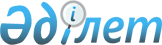 О внесении изменений и дополнения в решение городского маслихата от 24 декабря 2013 года № 24/176 "Об утверждении Правил оказания социальной помощи, установления размеров и определения перечня отдельных категорий нуждающихся граждан"
					
			Утративший силу
			
			
		
					Решение Балхашского городского маслихата Карагандинской области от 12 июня 2019 года № 29/249. Зарегистрировано Департаментом юстиции Карагандинской области 18 июня 2019 года № 5385. Утратило силу решением Балхашского городского маслихата Карагандинской области от 3 ноября 2023 года № 8/71
      Сноска. Утратило cилу решением Балхашского городского маслихата Карагандинской области от 03.11.2023 № 8/71 (вводится в действие по истечению десяти календарных дней после дня его первого официального опубликования).
      В соответствии с Законом Республики Казахстан от 23 января 2001 года "О местном государственном управлении и самоуправлении в Республике Казахстан" городской маслихат РЕШИЛ:
      1. Внести в решение городского маслихата от 24 декабря 2013 года № 24/176 "Об утверждении Правил оказания социальной помощи, установления размеров и определения перечня отдельных категорий нуждающихся граждан" (зарегистрировано в Реестре государственной регистрации нормативных правовых актов за № 2519, опубликовано в газетах "Балқаш өңірі" от 29 января 2014 года № 9 (12115), "Северное Прибалхашье" от 29 января 2014 года № 9 (1188), в информационно-правовой системе "Әділет" от 31 января 2014 года) следующие изменения и дополнение:
      в пункте 10 Правил оказания социальной помощи, установления размеров и определения перечня отдельных категорий нуждающихся граждан, утвержденных указанным решением:
      подпункт 8) изложить в новой редакции:
      "8) к празднику День Независимости Республики Казахстан – 16 декабря:
      участникам и инвалидам Великой Отечественной войны;
      жертвам политических репрессий и лицам, пострадавшим от политических репрессий;
      многодетным семьям, имеющим детей, воспитывающихся и обучающихся в дошкольных организациях образования города Балхаш;";
      дополнить подпунктом 9) следующего содержания:
      "9) к празднику День Столицы – 6 июля:
      многодетным семьям, имеющим детей, воспитывающихся и обучающихся в дошкольных организациях образования города Балхаш.";
      2. Настоящее решение вводится в действие по истечении десяти календарных дней после дня их первого официального опубликования.
					© 2012. РГП на ПХВ «Институт законодательства и правовой информации Республики Казахстан» Министерства юстиции Республики Казахстан
				
      Председатель сессии

Г. Морозов

      Секретарь городского маслихата

К. Тейлянов
